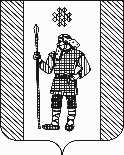 П О С Т А Н О В Л Е Н И ЕАДМИНИСТРАЦИИ КУДЫМКАРСКОГО МУНИЦИПАЛЬНОГО ОКРУГАПЕРМСКОГО КРАЯ06.09.2022                                                                СЭД-260-01-06-1504В соответствии с Уставом Кудымкарского муниципального округа Пермского края администрация Кудымкарского муниципального округа Пермского краяПОСТАНОВЛЯЕТ:Признать утратившим силу постановление администрации Кудымкарского муниципального округа Пермского края от 17.04.2020 № 433-260-01-06 «О проведении дезинфекционных мероприятий на открытых пространствах населенных пунктов и в многоквартирных домах в целях недопущения распространения новой коронавирусной инфекции (COVID-19)».2. Настоящее постановление вступает в силу после его официального опубликования в газете «Иньвенский край», подлежит размещению на официальном сайте администрации Кудымкарского муниципального округа Пермского края в информационно-телекоммуникационной сети «Интернет». 3. Контроль за исполнением настоящего постановления оставляю за собой.И. п. главы муниципального округа – главы администрации Кудымкарскогомуниципального округа Пермского края                                           С.А. КоноваловаО признании утратившим силу постановления администрации Кудымкарского муниципального округа Пермского края от 17.04.2020 № 433-260-01-06 «О проведении дезинфекционных мероприятий на открытых пространствах населенных пунктов и в многоквартирных домах в целях недопущения распространения новой коронавирусной инфекции (COVID-19)»